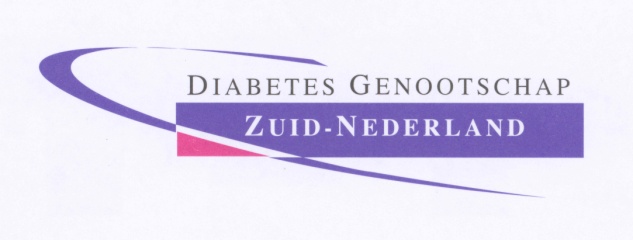 Eindhoven, 11 april 2018Betreft: Programma Diabetes Genootschap Zuid-Nederland 11 april 2018Geachte collega,Het doet ons genoegen u uit te nodigen voor de halfjaarlijkse bijeenkomst van het Diabetes Genootschap Zuid-Nederland. De bijeenkomst vindt plaats op woensdag 11 april aanstaande in “Igluu” Lichttoren 32 in Eindhoven (Dichtbij het Centraal Station en parkeergarage Mathildelaan)Het programma, waarvoor accreditatie is aangevraagd bij de NIV, is bijgevoegd.In verband met de organisatie van deze middag willen wij graag weten of u deelneemt aan het programma.Mede namens Ruut Bianchi zien wij u graag op woensdag 11 april aanstaande!Aanmelden en betalen voor deze bijeenkomst vindt volledig plaats via onze website * op www.dgzn.nlNa betaling ontvangt u direct een factuur, welke tevens een bevestiging is van uw aanmelding.Aanmelden is mogelijk tot en met 4 april ivm reservering van het diner.Wij sturen een week voorafgaand aan de bijeenkomst een reminder en een routebeschrijving.Met vriendelijke groet,Arno Toorians		 	Mirjam Oosterwerff		Jérôme KistersInternist-Endocrinoloog		Internist-Endocrinoloog		Internist-Endocrinoloog		St Anna Ziekenhuis		Catharina Ziekenhuis		Catharina ZiekenhuisGeldrop			Eindhoven			EindhovenProgramma14.00 uur	Ontvangst in Igluu14.30 uur	Welkom in Igluu ! 
Dr. Arno Toorians, internist-endocrinoloog St Anna Ziekenhuis, Geldrop14.45 uur	“Transitie in Zorg”Dr. AnneLoes van Staa, lector Transities in Zorg, Hogeschool Rotterdam, Kenniscentrum Zorginnovatie15.45 uur	“Diabetes en Nieren”	Dr. Stijn Konings, internist-nefroloog Catharina Ziekenhuis, Eindhoven16.45 uur	Pauze
17.15 uur	“Geneeskunde is Topsport”
Dr. Hans Rode, psychiater18.15 uur	“Nieuwe ontwikkelingen in de huidige diabetes praktijk”		Dr. Arno Toorians, internist-endocrinoloog St Anna Zorggroep, Geldrop		Voorzitter DGZN18.45 uur 	Afsluiting en evaluatie19.00 uur	Diner 	* Aanmelden op www.dgzn.nl Inloggen met onderstaande gegevens:Gebruikersnaam: bijv. k.jansen, w.delange, r.vandenwater (voorletter-punt-achternaam)Wachtwoord: dgzn (of uw eigen gekozen wachtwoord)Tevens het verzoek om na inlog het standaard wachtwoord 'dgzn' te wijzigen bij 
MIJN DGZN > PROFIELHet blijkt dat e-mails vanuit het @dgzn.nl adres niet altijd worden ontvangen. Check bij twijfel of onze berichten terechtkomen in uw spamfolder en leer uw mailprogramma dat @dgzn.nl tot uw vertrouwde contactpersonen behoort.Verandert u van werkkring, geef dan het nieuwe mailadres door aan webmaster@dgzn.nldit programma is financieel mogelijk gemaakt door bijdragen van de firma’s:  Astra Zeneca, Sanofi Aventis, Novo Nordisk, Boehringer Ingelheim, Medtronic & Eli Lilly 